МУНИЦИПАЛЬНОЕ АВТОНОМНОЕ ДОШКОЛЬНОЕ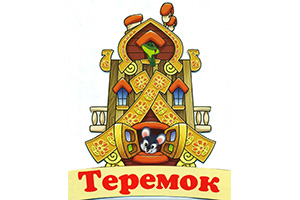 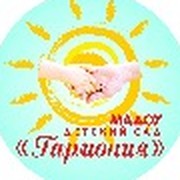 ОБРАЗОВАТЕЛЬНОЕ УЧРЕЖДЕНИЕНОВОУРАЛЬСКОГО ГОРОДСКОГО ОКРУГА-ДЕТСКИЙ САД КОМБИНИРОВАННОГО ВИДА «ГАРМОНИЯ», структурное подразделение детский сад № 10 «Теремок»КОНСТРУКТ СОВМЕСТНОЙПОЗНАВАТЕЛЬНО – ИССЛЕДОВАТЕЛЬСКОЙ ДЕЯТЕЛЬНОСТИс детьми  старшей группы общеразвивающей направленностиТема: «Секреты самоцветов»Исполнитель: Новикова Любовь Владимировна,воспитатель д/с № 10, Новоуральск   Технологическая картаКонструкт совместной познавательно-исследовательской деятельностис детьми старшей группы детского сада  общеразвивающей направленности в рамках реализации группового детско-родительского проекта «Секреты самоцветов».Тема: «Секреты самоцветов»Возрастная группа: старшая  группа 5-6 летМесто проведения: помещения: музыкальный зал, группа детского сада № 10 «Теремок»Форма НОД: совместная образовательная деятельность.Формы организации деятельности детей с учетом их темпа развития, интересов, способностей: фронтальная (Утренний сбор, Итоговый сбор), подгрупповая и индивидуальная (работа в Центрах активности). Учебно-методический комплект: ООПДО, методические рекомендации к основной образовательной программе дошкольного образования  «Открытия» под редакцией Юдиной Е.Г., технология программы «Сообщество» под редакцией Князевой О.В., методическое пособие «Метод проектов в образовательной работе детского сада» под редакцией Л.В. Михайловой – Свирской.Средства: наглядные, словесные, практические.Наглядные: презентация с изображением камней разной формы, малахитовой шкатулки, украшений из камней, геометрические фигуры, цифры. Иллюстрации  - Хозяйка медной горы и Данилы Мастера, герой на экране Данила Мастер, Большая детская энциклопедия «Камни и минералы». Словесные: художественное слово, игра, загадки, беседа.Мультимедийные: интерактивная доска, видеоролик «Малахит»,  мультимедийная презентация с играми «Какая фигура спряталась?», «Посчитай не ошибись», звуковой  и видео сигнал, аудио письмо, аудио запись «Волшебная музыка».Материалы и оборудование: заготовки книжек-малышек; фотографии камней с названием;  четыре многоугольные фигуры -  «камни»; посылка с камнями; материалы для Центра искусства; коллекция камней и минералов;  таз с водой, лупа, камни, деревянный молоточек,  аудио запись «Волшебная музыка», дидактическая игра «Засели в домик», карточки-схемы для звукового анализа слова, мнемо таблицы.Предварительная работа: рассматривание энциклопедии о камнях, беседы о профессиях людей связанных с добычей и обработкой камня.Просмотр познавательных видеофильмов  «Применении камней», «Природные камни», «Драгоценные камни».Чтение художественной литературы: П.П. Бажов «Малахитовая шкатулка», «Медной горы хозяйка», «Серебряное копытце»; Г.Р. Лопздынь «Живой камушек»; Н.А. Рыжова «О чем шептались камни», «Что у нас под ногами», Большая детская энциклопедия «Камни и минералы». Просмотр мультфильмов: «Серебряное копытце», «Фиксики. Камни», «Лунтик. Камни».Презентация индивидуальных детско-родительских проектов:  «Что я знаю о камнях», «Какие камни бывают».Цель: Создать условия для формирования познавательной активности, проявления самостоятельности и инициативы детей старшего дошкольного возраста в  различных видах детской деятельности  в рамках проекта  «Такие разные камни».Приложение 1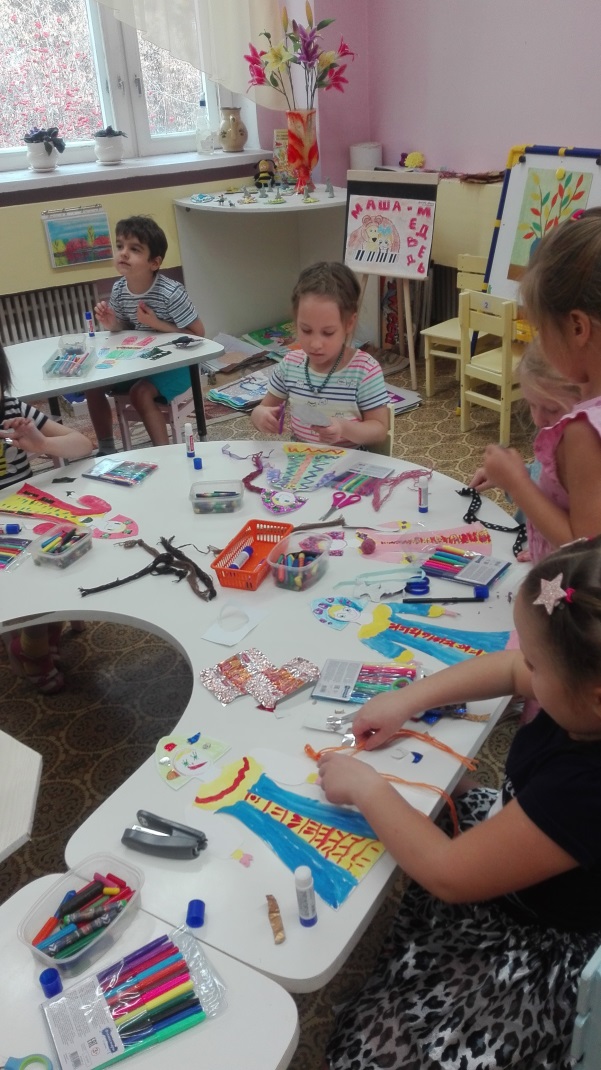 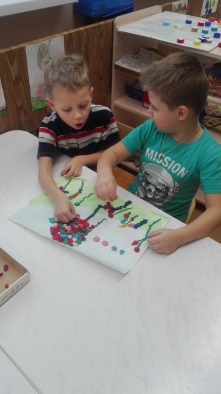 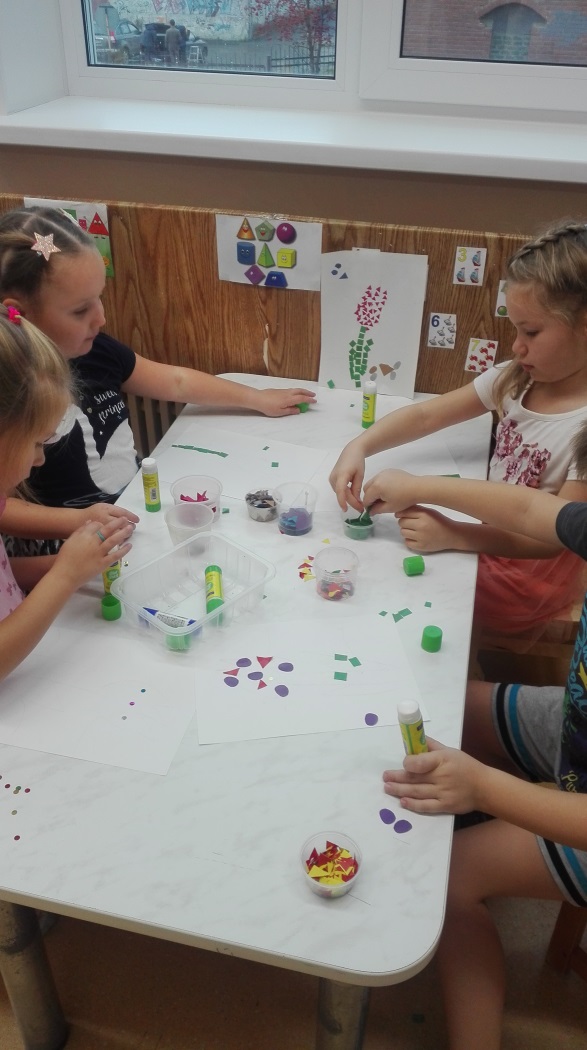 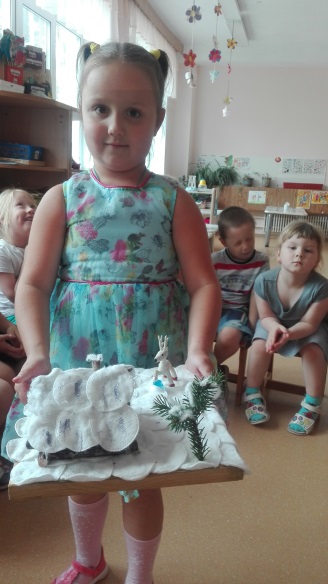 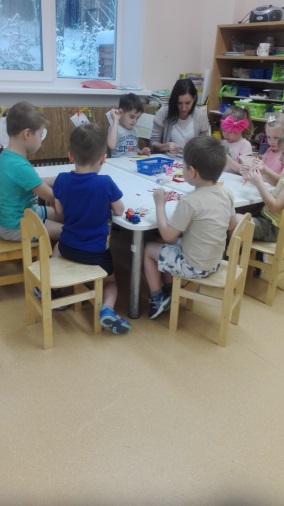 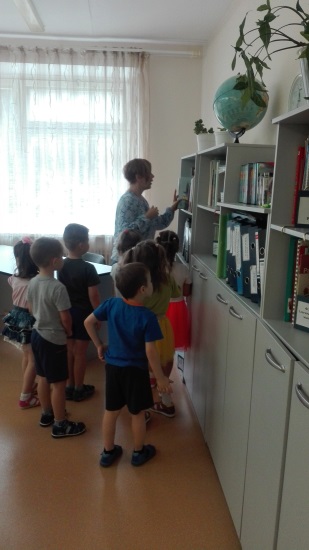 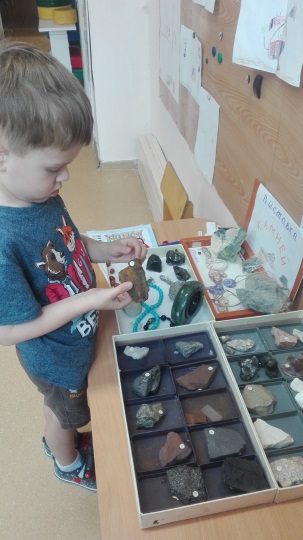 ЗАДАЧИСовместной образовательной деятельностиЗадачи с учетом индивидуальных особенностей воспитанников группыОбучающие:формировать у детей первоначальные  представления  о свойствах камней, об их многообразии;стимулировать  познавательный интерес к экспериментированию, неживой природе, к профессии геолог;формировать умение считать до 10 на основе конкретных множеств, получать равенство и неравенство;формировать умение составлять рассказ по серии сюжетных картин.Развивающие:поддерживать желание самостоятельно находить способы решения проблемных ситуаций; стимулировать  детей к проявлению инициативы, самостоятельности при решении личностных и интеллектуальных задач, а также активности в общении со взрослым и сверстниками.Воспитательные:поддерживать интерес к совместной деятельности со взрослым, сверстниками,  способствовать развитию положительных партнерских отношений.Обучающие.   расширять словарный запас детей словами качественными прилагательными:  крепкий, твёрдый, неровный, шершавый, плавучий, гладкий – Дима Т., Вова; развивать умение выражать свои мысли последовательно – использование алгоритма (Арина, Рита, Ярослав Б.);формировать представление о разнообразии геометрических фигур: ромб, трапеция– Варя, Дима Ш.;формировать умение составлять число 6,7 из двух меньших чисел – Таисия, Ярослав И., Соня (зона ближайшего развития).Развивающие. способствовать желанию детей высказывать своё мнение на заданную тему – Арина, Рита;стимулировать на  поиск разных способов решения одной  и той же задачи – Артем, Вова (зона ближайшего развития);развивать умение действовать строго по алгоритму  - Эмилия, Варя, Андрей, Ярослава.Воспитательные.  воспитывать бережное отношение к природе – Андрей, Варя. воспитывать умение работать в команде – Рита; воспитывать умение слушать собеседника – Вова, Ярослав И.Этап совместной деятельностиОрганизация совместной деятельностиДеятельность педагогаДеятельность воспитанниковДостижения целевых ориентиров1 этап  «Утренний сбор».Создание эмоционального настроя и мотивационной заинтересованности.Актуализация знаний, постановка учебной задачи.Цель: Включение детей в деятельность на личностно-значимом уровне детей.1. Введение в игровую ситуацию (в музыкальном зале)
– Ребята, я так рада вас всех сегодня видеть. Андрей предложил сегодня поприветствовать друг друга добрыми пожеланиями. Вы согласны?
– А поможет нам  «волшебный цветок». Я приглашаю всех встать в круг и сказать друг другу добрые пожелания, передавая из рук в руки «волшебный цветок».Желаю счастья и добраВсем детям с самого утра!(Раздается сигнал и на интерактивной доске появляется значок – электронная почта, новое письмо)- Это электронное письмо. Давайте прочитаем. 
( Проблемно-игровая ситуация: кто прочитает? В группе есть читающие дети).«Здравствуйте, милые дети! Со мной приключилась беда, меня похитила Хозяйка медной горы. Я прошу вас о помощи. Вы сможете меня спасти, раскрыв тайны моих друзей - камней. Вчера я отправил вам посылку.  Она прямоугольной форм,  сиреневого цвета, перевязана атласной лентой голубого цвета. Посылка находится в группе. Надо её найти. До встречи! Данила Мастер»Ребята из зала переходят в группу и ищут посылку по описанию. Дети находят посылку с надписью «Меня открыть ребята сможете тогда, когда разгадаете загадку. Его в горах полным - полно.
Он часто падает на дно
Ущелья со скалы крутой.
Он твёрдый, маленький, большой.
По форме разным он бывает.
Его с дороги убирают(Рассуждения детей)- А как мы можем узнать, правильно ли мы разгадали загадку Данилы Мастера.- Ребята, смотрите, в посылке камни, значит, мы с вами правильно отгадали загадку.       Дети находят записку и читают по мнемо таблице: «Мы разноцветные камни, живем в пещерах и храним разные секреты, узнав которые вы получите драгоценные камни. Собрав все камни, вы сможете спасти Данилу Мастера из плена Хозяйки Медной горы. Удачи вам ребята!».- Ребята, разгадаем секреты камней?- Ответы детей.Проводит коммуникативную игру на установление  доброжелательного настроя в музыкальном зале.Проводит ситуационную беседуПедагог вместе с детьми направляется в группу искать посылку. Действует как равноправный партнер по отношению к детям.Актуализирует знания детей по теме проекта.Поддерживает инициативу детей открыть посылку.Проводит ситуационную беседуСоздает проблемную ситуацию для мотивации детей к деятельности.Включаются в коммуникативную игру.Участвуют в беседе, рассуждаютВыбирают того кто будет читать.Слушают своего сверстника.Решают идти в группу  на поиски посылки.Высказывают свои предположения.Ребята находят посылку, высказываю свои предположения отгадок.Проявляют активность и инициативу.Формируется эмоционально-ценностное отношение к совместной деятельности с педагогом (личностный компонент)Желание активно взаимодействовать со взрослым и сверстниками.Формируются умения в построении речевого высказывания в ситуации общения.Формируются умения   анализировать  сходные признаки заданного и найденного предмета. Формируется самостоятельность мышления, диалогическая речь. 2 этапДеятельность детей в Центрах активности:Цель: выбор ребенком деятельности по теме проекта.Самостоятельная деятельность,партнёрское взаимодействие с детьми и взрослыми. Индивидуализация процесса.Игровая деятельность-Перед тем как мы отправимся на поиски секретов нам, нужна разминка (проводится игра с помощью мультимедийных презентаций «Какая фигура спряталась?»,  «Посчитай не ошибись»)Звучит сигнал, обращая внимание детей на интерактивную доску.1 ЗАДАНИЕОбратите внимание на поляну. На какую геометрическую фигуру похожи камни в малахитовой шкатулке? Соедини с нужной фигурой.2 ЗАДАНИЕИгра «Посчитай не ошибись» Найди нужное число.
Сколько камней спряталось  в украшениях?-Молодцы, теперь вы готовы отправиться в путь. Дорогу в пещеры нам укажут камни-путеводители. Внимание, дети! На каждом путеводителе  подсказка - «число», оно говорит о том, сколько детей может находиться в каждой пещере. Камень зеленого цвета приведет в пещеру, где вы сможете разгадать  «Тайну каменного цветка».Камень голубого цвета приведет в пещеру, где вы сможете  создать свою таблицу камней и провести опыты.Камень сиреневого цвета приведет в пещеру, где вы сможете побывать в сказках П.П. Бажова.Камень светло зеленого  цвета приведет в пещеру, где вы сможете стать настоящими художниками.Сейчас вам нужно выбрать понравившийся камень и отправится с ним в путь.Способствует формированию представлений о геометрических фигурах  и навыков счета. Проводит игру разминку.Поддерживает инициативу детей. Создает проблемную ситуацию для определения количества детей в каждой пещере. Организует самопроверкуПедагог показывает 4 геометрические  фигуры – это камни разной формы и каждая приведет к своей пещере, где дети смогут выполнить задание, и получить за это один драгоценный камень. Участвуют в игре, закрепляют умение работать на интерактивной доске.Воспринимают инструкцию, договариваются о количестве детей, выбирают каменьСамостоятельно выбирают пещеруСоответствующую своим возможностям (реализуют возможность свободного выбора). Дети, выбрав камень, расходятся по  пещерам.Совершенствуются умения воспринимать инструкцию воспитателя,строить  речевые высказывания в ситуации общения.Формируются умения в построении речевого высказывания в ситуации общения,активно участвуют в процессе решения проблемной ситуации.2 этапДеятельность детей в Центрах активности:Цель: выбор ребенком деятельности по теме проекта.Самостоятельная деятельность,партнёрское взаимодействие с детьми и взрослыми. Индивидуализация процесса.Пещера «Центр математики»1. «Тайна каменного цветка»Чтобы получить камень в этой пещере, необходимо ввести код того числа, которое написано у вас на каменном цветке (дети выбирают каменный цветок и выполняют состав числа из двух меньших с числами 6,5,4,3)2. «Геометрические фигуры» части цветка. Поможем Даниле мастеру сделать каменный цветок из геометрических фигур (выбрать заданные фигуры по инструкции, определить их название, сделать аппликацию из них «Каменный цветок»)- Отлично справились с заданием! Вы, камень скорее берите и Данилу спасать идите (получают камень – малахит)Создает игровую проблемную ситуацию. Создает условия для самостоятельной деятельности детейОсуществляет принцип индивидуализации (I маршрут –состав чисел 3,4.II маршрут - состав чисел 5,6,7)Воспринимают игровую ситуацию, обдумывают предстоящее задание.Выполняют задание с раздаточным материаломРазвивается внимание,  совершенствуется функция анализа.Проявляется самостоятельность мышления, принятия решений, адекватная самооценка.2 этапДеятельность детей в Центрах активности:Цель: выбор ребенком деятельности по теме проекта.Самостоятельная деятельность,партнёрское взаимодействие с детьми и взрослыми. Индивидуализация процесса.Пещера «Центр познания»Таблица камней  «Какой?»Педагог предлагает  ребятам, с помощью предметов (подносы с камнями,  стаканы с водой, карточки модульные,  таблицы для фиксации  наблюдений и экспериментирования, лупа) которые находятся в пещере провести опыт. И выяснить какими признаками обладают камни.Проводят опыты и фиксируют результат в таблице:
Опыты № 1 Определение цвета и формы; № 2. Определение размера; № 3. Прозрачность; № 4. Определение характера поверхности; № 5. Твердость; № 6. Прочность; № 7. Плавучесть.
- Отлично справились с заданием! Вы, камень скорее берите и Данилу спасать идите (получают камень – Бирюза)Создает игровую проблемную ситуацию. Создает условия для самостоятельной деятельностиОбогащает словарь детей за счет качественных прилагательных.Дети самостоятельно договариваются,находят  способы и средства реализации собственного замысла.Формируется самостоятельность, адекватная самооценка; элементарные представления  о разнообразии камней, умение обследовать их, называть свойства и фиксировать результат опыта.2 этапДеятельность детей в Центрах активности:Цель: выбор ребенком деятельности по теме проекта.Самостоятельная деятельность,партнёрское взаимодействие с детьми и взрослыми. Индивидуализация процесса.Пещера «Центр литературы»Я всё знаю, всех учу,
А сама всегда молчу.
Чтоб со мною подружиться,
Нужно чтению учиться (книга).– Я предлагаю вам совершить путешествие в «Город сказок Бажова». Название сказки мы узнаем тогда, когда соберем страницы книги (создание книжки-малышки по сказкам П.П. Бажова). Составление рассказа по серии сюжетных картин по сказкам П.П. Бажова)Какие интересные книжки у вас получились. Кто хочет рассказать свою сказку? - Отлично справились с заданием! Вы, камень скорее берите и Данилу спасать идите (получают камень – Аметист)Загадывает загадку.Создает условия для самостоятельной деятельности. Организует самопроверку.Активизация речи и обогащение словарного запаса детей.Воспринимают игровую ситуацию, обдумывают предлагаемое  задание.Создают свою книжку.Повышается интерес к выполнению задания.Развивается внимание,  совершенствуется функция анализа.Формируется самостоятельность в ходе  практической деятельности. 2 этапДеятельность детей в Центрах активности:Цель: выбор ребенком деятельности по теме проекта.Самостоятельная деятельность,партнёрское взаимодействие с детьми и взрослыми. Индивидуализация процесса.Пещера «Центр Искусства»Ребята, мы с вами читали много сказов про камни. Напомните,  кто написал эти замечательные сказки?- Ответы детей.- П.П. Бажов написал эти сказы, он писатель, а кто делает иллюстраций к  сказкам? - Я предлагаю вам стать настоящими художниками оформителями необычных книг. Создать иллюстрации к своей книге вы можете не только с помощью карандашей и красок, но и используя, пластилин,  различный бросовый материал.- Отлично справились с заданием! Вы, камень скорее берите и Данилу спасать идите (получают камень – Изумруд).Звучит сигнал - волшебная музыка.  Появляется Хозяйка Медной горы. -Здравствуйте, дорогие гости! Зачем вы пожаловали в мои владения?Дети отдают драгоценные камни Хозяйке Медной горы и просят отпустить Данилу мастера.-Хорошо ребята так и быть Данила Мастера я отпущу, но сначала угадайте, какой камень у меня самый любимый. (На интерактивной доске  появляются фрагменты разбитого камня, собрав части в целое дети узнают камень – малахит. Рассказ Хозяйки медной горы про малахит, с использованием видео презентации).В конце рассказа на экране появляется Данила Мастер и благодарит детей за помощь.- Вижу что вы добрые, смелые, дружные и трудолюбивые. Даниле Мастеру вы помогли, секреты камней вы узнали. Поэтому хочу вам подарить мою коллекцию камней. (Дарит каждому ребенку драгоценный камень)-Дети благодарят Хозяйку Медной горы. Прощаются с ней.Обобщает и закрепляет представления детей о творчестве уральского писателя П.П.Бажова.
Проводит ситуационную беседуДает новую информацию.Высказывают свои мысли,  что будут делать и какие материалы использовать.Участвуют в беседеВоспринимают новое знание.Внимательно слушают рассказ.Участвуют в беседе.Формируются умения в построении речевого высказывания в ситуации общения.Проявляют речевую активностьФормируются умения в построении речевого высказывания в ситуации общенияПолучениеновых знаний.     Накапливают опыт коллективного взаимодействия.3. 3 этапИтоговый сборЦель.Осознание детьми своей деятельности, самооценка результатов своей деятельности.Дети вместе с  педагогом садятся в дружный кружок.- Вам сегодня   интересно было побывать в гостях у Хозяйки Медной горы?- Что понравилось и запомнилось больше всего?- Что было для вас трудным? Почему?- Что помогло вам справиться со всеми заданиями?- Мне тоже сегодня понравилось наше  путешествие. Вы были дружными, прислушиваясь к мнению других, много знаете о камнях, умеете слаженно работать в команде.Проводит итоговую беседу.Участвуют в беседе, анализируют свое состояние, активность, интерес, выявляют трудности.Формируются умения в построении речевого высказывания в ситуации общения.Совершенствуются навыки монологической речи, память, умения проводить анализ собственных действий4. Открытый конец.-Ребята, в нашей коллекции очень много камней, которые вы принесли из разных мест. Что еще можно сделать используя наши камни? Рома предложил, построить из камней крепость, Соня и Миля раскрасить их красками, а Вика украсить пластилином. А Света захотела попробовать сделать украшения из камней.- Осуществить задуманное вы можете в течение дня.Создает условия для формирования первичных умений при организации самостоятельной деятельности.Дети  предлагают, как можно поиграть с камнями, реализуют свой замысел в свободной деятельностиРеализуют потребность в свободной самостоятельной партнерской деятельности.